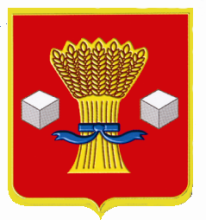 Администрация Светлоярского муниципального района Волгоградской областиПОСТАНОВЛЕНИЕот 02.11.2018                    № 2036Об опубликовании Проекта программы комплексного развития социальной инфраструктуры Светлоярского городского поселения Светлоярского района Волгоградской области	В соответствии с Федеральным законом от 29.12.2014 года №456-ФЗ «О внесении изменений в Градостроительный кодекс Российской Федерации и отдельные законодательные акты Российской Федерации», постановлением Правительства РФ от 01.10.2015 года №1050 «Об утверждении требований к программам комплексного развития транспортной и социальной инфраструктуры поселений, городских округов», Уставом Светлоярского муниципального района Волгоградской области, Уставом Светлоярского городского поселения Светлоярского муниципального района Волгоградской области,п о с т а н о в л я ю:Отделу архитектуры, строительства и ЖКХ в срок до 07.11.2018 года направить Проект программы комплексного развития социальной инфраструктуры Светлоярского городского поселения Светлоярского района Волгоградской области для опубликования в районной газете «Восход» Светлоярского муниципального района Волгоградской области и на официальном сайте администрации Светлоярского муниципального района Волгоградской области.Заместителю начальника отдела по муниципальной службе, общим и кадровым вопросам (Иванова Н.В.) в течении 10 дней после подписания направить данное постановление для опубликования в районной газете «Восход» Светлоярского муниципального района Волгоградской области и на официальном сайте администрации Светлоярского муниципального района Волгоградской области.Контроль над исполнением настоящего постановления возложить на главного архитектора администрации Светлоярского муниципального района Волгоградской области Жукова В.И.Врио главы муниципального района                                                  М.Н.ДумбраваЖуков В.И.